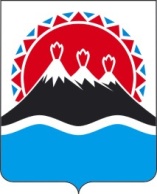 РЕГИОНАЛЬНАЯ СЛУЖБАПО ТАРИФАМ И ЦЕНАМ КАМЧАТСКОГО КРАЯПРОЕКТ ПОСТАНОВЛЕНИЯ             г. Петропавловск-Камчатский
          В соответствии с Федеральным законом от 07.12.2011 № 416-ФЗ «О водоснабжении и водоотведении», постановлением Правительства Российской Федерации от 13.05.2013 № 406 «О государственном регулировании тарифов в сфере водоснабжения и водоотведения», приказом ФСТ России от 27.12.2013 
№ 1746-э «Об утверждении Методических указаний по расчету регулируемых тарифов в сфере водоснабжения и водоотведения», постановлением Правительства Камчатского края от 19.12.2008 № 424-П «Об утверждении Положения о Региональной службе по тарифам и ценам Камчатского края», протоколом Правления Региональной службы по тарифам и ценам Камчатского края от ХХ.11.2018 № ХХПОСТАНОВЛЯЮ:1. Внести в постановление Региональной службы по тарифам и ценам Камчатского края от 06.12.2016 № 332 «Об утверждении тарифов на питьевую воду (питьевое водоснабжение) МУП «Тепловодхоз» потребителям Козыревского сельского поселения Усть-Камчатского муниципального района на 2017-2019 годы» следующие изменения:1) пункт 6 части 3 изложить в следующей редакции:           «    6) с 01 июля 2019 года по 31 декабря 2019 года – 90,81 руб. за 1 куб. метр.»;2) раздел 1 приложения 1 к постановлению изложить в следующей редакции: «»;3) раздел 2 приложения 1 к постановлению изложить в следующей редакции: «»;4) раздел 3 приложения 1 к постановлению изложить в следующей редакции: «»;5) раздел 4 приложения 1 к постановлению изложить в следующей редакции: «.»2. Настоящее постановление вступает в силу через десять дней после его официального опубликования и распространяется на правоотношения, возникшие с 01 января 2019 года.Руководитель 								               О.Н. КукильСОГЛАСОВАНО:Консультантотдела по регулированию тарифов в коммунальном комплексе Региональной службы по тарифам и ценам Камчатского края __________/О.Ю. Раздьяконова/     Начальник организационно-правового отдела Региональной службы по тарифам и ценам Камчатского края  ______________/С.С. Андрусяк/ХХ.11.2018№ХХО внесении изменений в постановление Региональной службы по тарифам и ценам Камчатского края от 06.12.2016 № 332 «Об утверждении тарифов на питьевую воду (питьевое водоснабжение) МУП «Тепловодхоз» потребителям Козыревского сельского поселения Усть-Камчатского муниципального района на 2017-2019 годы»N  
п/пПоказатели           
производственной программыЕдиницы 
измерения2017 год2018 год2019 годN  
п/пПоказатели           
производственной программыЕдиницы 
измерения2017 год1234561. Объем реализации услуг, в том числе по потребителям: тыс. м345,80743,44639,7031.1- населению тыс. м336,27732,52530,4051.2- бюджетным потребителям тыс. м33,4423,6033,6031.3- прочим потребителям тыс. м33,4134,7004,6001.4- производственные нуждытыс. м32,6752,6181,095N 
п/пНаименование 
мероприятияСрок реализации мероприятийФинансовые 
потребности 
на реализацию
мероприятий, 
тыс. руб.Ожидаемый эффектОжидаемый эффектN 
п/пНаименование 
мероприятияСрок реализации мероприятийФинансовые 
потребности 
на реализацию
мероприятий, 
тыс. руб.наименование 
показателятыс. руб./%123456Мероприятия1. Текущий ремонт и техническое обслуживание объектов централизованных систем водоснабжения либо объектов, входящих в состав таких систем2017 год101,18Обеспечение бесперебойной работы объектов водоснабжения, качественного предоставления услуг1. Текущий ремонт и техническое обслуживание объектов централизованных систем водоснабжения либо объектов, входящих в состав таких систем2018 год103,87Обеспечение бесперебойной работы объектов водоснабжения, качественного предоставления услуг1. Текущий ремонт и техническое обслуживание объектов централизованных систем водоснабжения либо объектов, входящих в состав таких систем2019 год108,65Обеспечение бесперебойной работы объектов водоснабжения, качественного предоставления услуг2.Капитальный ремонт объектов централизованных систем водоснабжения либо объектов, входящих в состав таких систем2017 год-2.Капитальный ремонт объектов централизованных систем водоснабжения либо объектов, входящих в состав таких систем2018 год-2.Капитальный ремонт объектов централизованных систем водоснабжения либо объектов, входящих в состав таких систем2019 год-Итого: 313,70N
п/пПоказателиГодтыс. руб.12341.Необходимая валовая выручка20173707,332.Необходимая валовая выручка20183636,453.Необходимая валовая выручка20193505,62Nп/пНаименование мероприятияГодСрок выполнения мероприятий производственной программы (тыс. руб.)Срок выполнения мероприятий производственной программы (тыс. руб.)Срок выполнения мероприятий производственной программы (тыс. руб.)Срок выполнения мероприятий производственной программы (тыс. руб.)Nп/пНаименование мероприятияГод1 квартал2 квартал3 квартал4 квартал.12345671.Текущий ремонт и техническое обслуживание объектов централизованных систем водоснабжения либо объектов, входящих в состав таких систем201725,3025,2925,2925,301.Текущий ремонт и техническое обслуживание объектов централизованных систем водоснабжения либо объектов, входящих в состав таких систем201825,9725,9725,9725,961.Текущий ремонт и техническое обслуживание объектов централизованных систем водоснабжения либо объектов, входящих в состав таких систем201927,0127,0127,0127,622.Капитальный ремонт объектов централизованных систем водоснабжения либо объектов, входящих в состав таких систем2017----2.Капитальный ремонт объектов централизованных систем водоснабжения либо объектов, входящих в состав таких систем2018----2.Капитальный ремонт объектов централизованных систем водоснабжения либо объектов, входящих в состав таких систем2019----